仕事と介護の両立実態把握アンケート【回答に関して】①本アンケート調査の所要時間は約10分です。②本アンケート調査は、社員の皆様の仕事と介護の両立に関する意識を調査するために行うものです。　該当する項目の数字を○で囲んでください。回答内容について個人が特定されることはありません。③本アンケート調査には、すべて回答してください。※本アンケート調査での「介護」とは、「あなたと配偶者の両親、子、親族やあなたの配偶者を介護すること」を指します。また、在宅介護、施設介護、遠距離介護など、ご自身で介護にかかわると判断されるものはすべて含まれます。※本アンケート調査での「勤務先」とは、当社（出向者は出向先）を、「職場」とは、当社全体ではなく、あなたが所属する事業部または部・課相当の組織を指します。あなたの介護に関する状況について伺いますＱ１　あなたは介護をした経験がありますか。【○は一つ】介護をした経験がある		　　　　→Ｑ２へ進んでください介護をした経験がない		　　　　→Ｑ４へ進んでください【Ｑ１で「１.介護をした経験がある」と回答した方にお伺いします】Ｑ２　あなたは現在も介護をしていますか。【○は一つ】現在も介護をしている	 　	　　　　→Ｑ３へ進んでください現在は介護をしていない	　　　　　　　　→Ｑ４へ進んでください【Ｑ２で「１.現在も介護をしている」と回答した方にお伺いします】Ｑ３　あなたは、ご自分が介護にかかわっていることを、勤務先の方に話したり相談したりしていますか。　　　主に相談等している方についてお答えください。【○は一つ】同じ職場の上司同じ職場の同僚同じ職場の部下同じ勤務先だが別の職場の先輩や友人など勤務先の人事総務の担当者勤務先の労働組合勤務先が提供する外部の相談窓口勤務先で話したり相談したりしている人はいない　　　　※回答後はＱ５へお進みください。【Ｑ１で「２.介護を経験したことがない」もしくはＱ２で「２.現在は介護をしていない」と回答した方（現在介護をしていない方）にお伺いします】Ｑ４　あなたは今後5年間のうちに、ご家族・親族を介護する可能性はありますか。【○は一つ】介護する可能性がかなり高い介護する可能性が少しある介護することはない　　　　　　　　　　　→　Ｑ１０へ進んでください【Ｑ３で回答された方、Ｑ４で「１.介護する可能性がかなり高い」もしくは「２.介護する可能性が少しある」と回答した方にお伺いします】Ｑ５　現在主に介護をしているのはどなたですか。将来介護する可能性がある方は、どなたが主に介護することになりそうですか。介護を要する方が複数いる場合は、あなたと最も関わりが深い介護についてお答えください。【○は一つ】あなたあなたの配偶者その他の親族わからないＱ６　介護することについて、どの程度の不安を感じますか。【○は一つ】非常に不安を感じる不安を感じる少し不安を感じる不安を感じない	 	　　　   　     　→Ｑ８へ進んでくださいわからない	 	　　　　　　　　　→Ｑ８へ進んでください【Ｑ６で1～3のいずれかに回答した方にお伺いします】Ｑ７　介護に関する不安は、具体的にどのような不安ですか。該当するもの全てをお選びください。【○はいくつでも】公的介護保険制度の仕組みがわからないこと勤務先の介護にかかわる支援制度がない、もしくはわからないこと介護と仕事を両立する際に上司の理解が得られないこと勤務先に介護にかかわる制度はあっても、利用しにくい雰囲気があること介護休業などを職場で取得して仕事をしている人がいないこと代替要員がおらず、介護のために仕事を休めないこと仕事を辞めずに介護と仕事を両立するための仕組みがわからないこと介護と仕事を両立すると、昇進・昇格に影響が出る可能性があることそもそも労働時間が長いこと自分が介護休業を取得すると収入が減ること勤務先や職場に介護に関して相談する部署や担当者がないこと、もしくはわからないこと地域での介護に関する相談先がわからないこと適切な介護サービスが受けられるかどうかわからないことほかに介護を分担してくれる家族がいないこと介護がいつまで続くかわからず、将来の見通しを立てにくいこと公的介護保険制度の要介護者となった場合、どのような状態になるのか予想がつかないので、漠然とした不安があるその他Ｑ８　介護をしながら、現在の勤務先で仕事を続けることができると思いますか。【○は一つ】　続けられると思う続けられないと思うわからないＱ９　介護のことについて、職場の上司や同僚に話したり、相談したりすることができる雰囲気が、職場にありますか。【○は一つ】あるないどちらともいえない【全員にお伺いします】Ｑ１０　あなたが介護することになった場合、どのような働き方が望ましいと思いますか。将来介護することがないと思う方もお答えください。【○は一つ】今の仕事を辞めて介護に専念する介護が必要な時期は休業制度を利用して自分が介護をして、その後仕事に復帰する介護休業や介護のための短時間勤務などの支援制度を利用しつつ、できるだけ普通に働き続けながら、仕事と介護を両立する介護のための支援制度を利用せずに、年次有給休暇などで対処する仕事の仕方を特に変えないその他Ｑ１１　あなたは、公的介護保険制度の被保険者ですか（介護保険料を支払っていますか）。【○は一つ】はいいいえわからないＱ１２　あなたは、公的介護保険制度のことについてご存知ですか。知っている内容全てをお選びください。【○はいくつでも】介護保険のサービスを受けられるのは原則65歳以上であること介護保険のサービスを利用した場合の自己負担割合は原則として1割であること 要介護の認定基準には「要支援」と「要介護」があること 施設サービスを利用した場合の居住費・食費は原則として全額自己負担であること支給限度額を超えて在宅介護サービスを利用した場合には、その超過分が全額自己負担になること介護保険サービスは生活をする上で最低限の介護サービスを提供しているので、できないサービスもあること上記のなかで知っているものはないＱ１３　あなたは、地域包括支援センターのことについてご存じですか。【○は一つ】利用したことがあり、名称も利用方法も知っている利用したことはないが、名称について聞いたことがあり、利用方法も知っている名称について聞いたことがあるが、利用方法は知らない名称も利用方法も知らないＱ１４　あなたの勤務先の介護に関する支援制度について、どの程度知っていますか。【○は一つ】　　1.  どのような制度があるかは知っており、内容もおおよそわかる制度があることは知っているが、内容はわからない制度があるかどうか知らない制度はないＱ１５　介護休業に対するあなたの考え方をお聞きします。あなたの考えにもっとも近いものをお選びください。A: 介護休業期間は主に仕事を続けながら介護をするための体制を構築する期間であるB：介護休業期間は介護に専念するための期間である1.　A2.　どちらかというとA3.　どちらともいえない4.　どちらかというとB5.　BＱ１６　あなたの職場の残業の程度は平均的にみて次のどれにあたりますか。【○は一つ】恒常的に残業がある週に半分は残業があるおおむね定時退社しているその他Ｑ１７　あなたの1年間の年次有給休暇は希望通りとれましたか。【○は一つ】（※○年○月○日時点での実績で回答してください）希望通りとれた大体希望通りとれたどちらともいえないあまり希望通りとれなかった希望通りとれなかったＱ１８　あなたの勤務先や職場では、長時間労働の削減や業務効率化のためにどのような取組をしていますか。【○はいくつでも】業務簡素化や要員配置の見直しなどの業務処理体制の改善仕事のスケジュール管理や労働時間の使い方に関する管理職への研修残業時間を削減したことが評価へ反映されるノー残業デーなど、職場全体の長時間労働を見直す取組み仕事のスケジュール管理や労働時間の使い方に関する一般社員への教育長時間勤務社員への相談・指導特に何も実施していないその他Ｑ１９　あなたの職場のコミュニケーションについて、最も当てはまるものをそれぞれお答えください。【それぞれ○は一つ】Ｑ２０　性別【○は一つ】男性女性Ｑ２１　ご自身の年齢をご記入ください　　　歳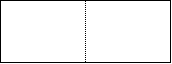 Ｑ２２　役職(出向中は出向先の役職) 【○は一つ】一般社員主任・係長相当職課長相当職部長相当職以上－ご協力ありがとうございました－あなたの仕事や職場の状況について伺います１　そう思う２　ややそう思う３　あまりそう思わない４　そう思わない上司とのコミュニケーションは円滑である１２３４同僚や部下とのコミュニケーションは円滑である１２３４あなたご自身について伺います